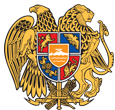 ՀԱՅԱՍՏԱՆԻ ՀԱՆՐԱՊԵՏՈՒԹՅՈՒՆ 
ՍՅՈՒՆԻՔԻ ՄԱՐԶ
ՔԱՋԱՐԱՆԻ  ՀԱՄԱՅՆՔԱՊԵՏԱՐԱՆ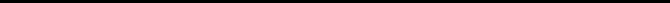 ԱՐՁԱՆԱԳՐՈՒԹՅՈՒՆ N 1
ԱՎԱԳԱՆՈՒ  ՀԵՐԹԱԿԱՆ ՆԻՍՏԻՆիստը սկսվեց ժամը 15:00-ինՀամայնքի ավագանու նիստին ներկա էին ավագանու 6 անդամներ:Բացակա էր` Դերենիկ Ստեփանյանը, Սասուն Առաքելյանը, Էրիկ Սաղաթելյանը և Արմեն Անդրեասյանը։        Համայնքի ղեկավարի տեղակալի հրավերով ավագանու նիստին մասնակցում էին` Լուսինե Գևորգյանը, Քրիստինե Մարտիրոսյանը, Վիլեն Գրիգորյանը, Ռոբերտ Սարգսյանը, Սերգեյ Գրիգորյանը և Գարեգին Գաբրիելյանը։
Նիստը վարում էր  համայնքի ղեկավարի տեղակալ` Զոհրապ ԱռաքելյանըՆիստը արձանագրում էր Մագաղատ Ավետիսյանը ԼՍԵՑԻՆ ․ՀԱՅԱՍՏԱՆԻ ՀԱՆՐԱՊԵՏՈՒԹՅԱՆ ՍՅՈՒՆԻՔԻ ՄԱՐԶԻ ՔԱՋԱՐԱՆ ՀԱՄԱՅՆՔԻ ԱՎԱԳԱՆՈՒ 2022 ԹՎԱԿԱՆԻ ՓԵՏՐՎԱՐԻ 11-Ի ԹԻՎ 1 ՀԵՐԹԱԿԱՆ ՆԻՍՏԻ ՕՐԱԿԱՐԳԸ ՀԱՍՏԱՏԵԼՈՒ ՄԱՍԻՆՂեկավարվելով <<Տեղական ինքնակառավարման մասին>> ՀՀ օրենքի 13-րդ հոդվածի 3-րդ մասով և 14-րդ հոդվածով և հաշվի առնելով Հայաստանի Հանրապետության Սյունիքի մարզի Քաջարան համայնքի ղեկավարի տեղակալի /համայնքի ղեկավարին փոխարինողի/ առաջարկությունը,  Հայաստանի Հանրապետության Սյունիքի մարզի Քաջարան համայնքի ավագանին որոշում Է`Հայաստանի Հանրապետության Սյունիքի մարզի Քաջարան համայնքի 2021թ․-ի բյուջեի կատարման տարեկան հաշվետվությունը հաստատելու մասին։ Հայաստանի Հանրապետության Սյունիքի մարզի Քաջարան համայնքի ավագանու 2021թ դեկտեմբերի 27-ի թիվ 51-Ն որոշման մեջ փոփոխություններ կատարելու մասին։Հայաստանի Հանրապետության Սյունիքի մարզի Քաջարան համայնքի խնամակալության եվ հոգաբարձության մարմնին կից խնամակալության եվ հոգաբարձության հանձնաժողովի կազմը հաստատելու եվ Հայաստանի Հանրապետության Սյունիքի մարզի Քաջարան համայնքի ավագանու 2020 թվականի հուլիսի 10-ի թիվ 41-ա որոշումն ուժը կորցրած ճանաչելու մասին։ Վիլեն Սեյրանի Գրիգորյանին <<Քաջարան համայնքի կոմունալ տնտեսություն>> ՓԲԸ  տնօրենի  պաշտոնում նշանակելուն համաձայնություն տալու մասին։Հայաստանի Հանրապետության Սյունիքի մարզի Քաջարան համայնքի բյուջեի պահուստային ֆոնդից գումար հատկացնելու մասին։ Կողմ -6, Դեմ – 0, Ձեռնպահ – 0Որոշումն ընդունված է․ /կցվում է N 1-Ա որոշումն/ ԼՍԵՑԻՆ․ ՀԱՅԱՍՏԱՆԻ ՀԱՆՐԱՊԵՏՈՒԹՅԱՆ  ՍՅՈՒՆԻՔԻ ՄԱՐԶԻ ՔԱՋԱՐԱՆ ՀԱՄԱՅՆՔԻ 2021Թ․-Ի ԲՅՈՒՋԵԻ ԿԱՏԱՐՄԱՆ ՏԱՐԵԿԱՆ ՀԱՇՎԵՏՎՈՒԹՅՈՒՆԸ ՀԱՍՏԱՏԵԼՈՒ ՄԱՍԻՆՂեկավարվելով «Տեղական ինքնակառավարման մասին» Հայաստանի Հանրապետության օրենքի 18-րդ հոդվածի 1-ին մասի 5-րդ կետով, 38-րդ հոդվածի 1-ին մասին 1-ին կետով և 83-րդ հոդվածի 2-րդ մասով, «Հայաստանի Հանրապետության բյուջետային համակարգի մասին»  օրենքի 35-րդ հոդվածի 5-րդ մասով, համայնքի ավագանին որոշում է՝Հաստատել՝ Հայաստանի Հանրապետության Սյունիքի մարզի Քաջարան համայնքի 2021թ բյուջեի կատարման տարեկան հաշվետվությունը՝ համաձայն 1, 2, 3, 4, 5 և 6 հավելվածների:Սույն որոշումն ուժի մեջ է մտնում պաշտոնական  հրապարակմանը հաջորդող օրվանից։Արտահայտվեցին- Մ Աթայանը, Կ ՀամբարձումյանըԿողմ -6, Դեմ – 0, Ձեռնպահ – 0Որոշումն ընդունված է․ /կցվում է N 2-Ա որոշումն և հավելվածները/ԼՍԵՑԻՆ․  ՀԱՅԱՍՏԱՆԻ ՀԱՆՐԱՊԵՏՈՒԹՅԱՆ ՍՅՈՒՆԻՔԻ ՄԱՐԶԻ ՔԱՋԱՐԱՆ ՀԱՄԱՅՆՔԻ ԱՎԱԳԱՆՈՒ 2021Թ ԴԵԿՏԵՄԲԵՐԻ 27-Ի ԹԻՎ 51-Ն ՈՐՈՇՄԱՆ ՄԵՋ ՓՈՓՈԽՈՒԹՅՈՒՆՆԵՐ ԿԱՏԱՐԵԼՈՒ ՄԱՍԻՆ  Ղեկավարվելով  «Տեղական ինքնակառավարման մասին» Հայաստանի Հանրապետության  օրենքի 18-րդ հոդվածի 1-ին մասի  5-րդ կետի, «Հայաստանի Հանրապետության բյուջետային համակարգի մասին» օրենքի 33-րդ հոդվածի 4-րդ մասի, «Նորմատիվ իրավական ակտերի մասին»  Հայաստանի Հանրապետության օրենքի 33-րդ հոդվածի 1-ին մասի 3-րդ կետի և 34-րդ հոդվածի  դրույթներով և հաշվի առնելով համայնքի ղեկավարի տեղակալի /համայնքի ղեկավարին փոխարինողի/ առաջարկութունը, Հայաստանի Հանրապետության Սյունիքի մարզի Քաջարան համայնքի ավագանին  որոշում է՝.<<Հայաստանի Հանրապետության Սյունիքի մարզի Քաջարան համայնքի ավագանու 2021 թվականի դեկտեմբերի 27-ի Քաջարան  համայնքի 2022թ․-ի բյուջեն հաստատելու մասին թիվ 51-Ն>> որոշման մեջ կատարել փոփոխություններ՝ համաձայն  2, 3,4, 5 և 6 հավելվածների։Սույն որոշումն ուժի մեջ է մտնում  պաշտոնական հրապարակմանը հաջորդող օրվանից:Արտահայտվեցին- Ա․Հակոբյանը, Մ․ԳևորգյանըԿողմ -6, Դեմ – 0, Ձեռնպահ – 0Որոշումն ընդունված է․ /կցվում է N 3-Ն որոշումն և բյուջեի փոփոխության հավելվածները/ԼՍԵՑԻՆ․  ՀԱՅԱՍՏԱՆԻ ՀԱՆՐԱՊԵՏՈՒԹՅԱՆ ՍՅՈՒՆԻՔԻ ՄԱՐԶԻ ՔԱՋԱՐԱՆ ՀԱՄԱՅՆՔԻ ԽՆԱՄԱԿԱԼՈՒԹՅԱՆ ԵՎ ՀՈԳԱԲԱՐՁՈՒԹՅԱՆ ՄԱՐՄՆԻՆ ԿԻՑ ԽՆԱՄԱԿԱԼՈՒԹՅԱՆ ԵՎ ՀՈԳԱԲԱՐՁՈՒԹՅԱՆ ՀԱՆՁՆԱԺՈՂՈՎԻ ԿԱԶՄԸ ՀԱՍՏԱՏԵԼՈՒ ԵՎ ՀԱՅԱՍՏԱՆԻ ՀԱՆՐԱՊԵՏՈՒԹՅԱՆ ՍՅՈՒՆԻՔԻ ՄԱՐԶԻ ՔԱՋԱՐԱՆ ՀԱՄԱՅՆՔԻ ԱՎԱԳԱՆՈՒ 2020 ԹՎԱԿԱՆԻ ՀՈՒԼԻՍԻ 10-Ի ԹԻՎ 41-Ա ՈՐՈՇՈՒՄՆ ՈՒԺԸ ԿՈՐՑՐԱԾ ՃԱՆԱՉԵԼՈՒ ՄԱՍԻՆ       Ղեկավարվելով  «Տեղական ինքնակառավարման  մասին»  Հայաստանի Հանրապետության օրենքի  18-րդ հոդվածի 1-ին մասի 42-րդ կետով, Հայաստանի Հանրապետության ընտանեկան օրենսգրքի 109-րդ հոդվածի 2-րդ մասով,«Նորմատիվ իրավական ակտերի մասին» Հայաստանի Հանրապետության օրենքի 37-րդ հոդվածով և հաշվի առնելով համայնքի ղեկավարի տեղակալի /համայնքի ղեկավարին փոխարինողի/ առաջարկությունը, Հայաստանի Հանրապետության Սյունիքի մարզի Քաջարան  համայնքի ավագանին  որոշում է՝1.      Հաստատել Հայաստանի Հանրապետության Սյունիքի մարզի Քաջարան համայնքի խնամակալության և հոգաբարձության մարմնին կից՝ խնամակալության և հոգաբարձության հանձնաժողովի կազմը՝ համաձայն հավելված 1-ի։2. Համայնքապետարանի աշխատակազմի քարտուղարին՝ ապահովել սույն որոշումից բխող անհրաժեշտ գործառույթների իրականացումը:Արտահայտվեցին – Մ․Աթայանը, Կ․ՀամբարձումյանըԿողմ -6, Դեմ – 0, Ձեռնպահ – 0Որոշումն ընդունված է․ /կցվում է N 4-Ա որոշումն և հանձնաժողովի հավելվածը/ԼՍԵՑԻՆ․  ՎԻԼԵՆ ՍԵՅՐԱՆԻ ԳՐԻԳՈՐՅԱՆԻՆ <<ՔԱՋԱՐԱՆ ՀԱՄԱՅՆՔԻ ԿՈՄՈՒՆԱԼ ՏՆՏԵՍՈՒԹՅՈՒՆ>> ՓԲԸ ՏՆՕՐԵՆԻ ՊԱՇՏՈՆՈՒՄ ՆՇԱՆԱԿԵԼՈՒՆ ՀԱՄԱՁԱՅՆՈՒԹՅՈՒՆ ՏԱԼՈՒ ՄԱՍԻՆ         Ղեկավարվելով <<Տեղական ինքնակառավարման մասին>> Հայաստանի Հանրապետության  օրենքի 18-րդ հոդվածի 1-ին մասի 16-րդ կետով, 35-րդ հոդվածի 1-ին մասի 11-րդ կետով, համաձայն համայնքի ղեկավարի տեղակալի /համայնքի ղեկավարին փոխարինողի /առաջարկության, համայնքի ավագանին  որոշում   է՝1.      Համաձայնություն տալ Վիլեն Սեյրանի Գրիգորյանին <<Քաջարան համայնքի կոմունալ տնտեսություն>> ՓԲԸ տնօրենի պաշտոնում նշանակելուն։2.      Սույն որոշումն ուժի մեջ է մտնում  պաշտոնական հրապարակմանը հաջորդող օրվանից:Արտահայտվեցին – Կ․Մակիյանը, Մ․ԱթայանըԿողմ -6, Դեմ – 0, Ձեռնպահ – 0Որոշումն ընդունված է․ /կցվում է N 5-Ա որոշումն/ԼՍԵՑԻՆ․   ՀԱՅԱՍՏԱՆԻ ՀԱՆՐԱՊԵՏՈՒԹՅԱՆ ՍՅՈՒՆԻՔԻ ՄԱՐԶԻ ՔԱՋԱՐԱՆ ՀԱՄԱՅՆՔԻ ԲՅՈՒՋԵԻ ՊԱՀՈՒՍՏԱՅԻՆ ՖՈՆԴԻՑ ԳՈՒՄԱՐ ՀԱՏԿԱՑՆԵԼՈՒ ՄԱՍԻՆ Ղեկավարվելով «Տեղական ինքնակառավարման մասին» Հայաստանի Հանրապետության օրենքի 90-րդ հոդվածի 2-րդ մասով և հաշվի առնելով Քաջարան համայնքի ղեկավարի տեղակալի /համայնքի ղեկավարին փոխարինողի/ առաջարկությունը, Հայաստանի Հանրապետության Սյունիքի մարզի Քաջարան  համայնքի ավագանին որոշում է՝.Հայաստանի Հանրապետության Սյունիքի մարզի Քաջարան համայնքի բյուջեի պահուստային ֆոնդից կատարել հատկացում՝«Քաջարան համայնքի կոմունալ տնտեսություն» ՓԲԸ-ին՝ 1 800 000 (մեկ միլիոն ութ հարյուր հազար) ՀՀ դրամ - սանիտարական մաքրման աշխատանքների պատշաճ կազմակերպումն իրականացնող մեքենայի ավլող խոզանակների ձեռք բերման համար,2.      «Քաջարան համայնքի կոմունալ տնտեսություն» ՓԲԸ-ին՝ 2 600 000 (երկու միլիոն վեց հարյուր հազար) ՀՀ դրամ – ISUZU ELF 250 ավտոաշտարակի հիմնանորոգման համար։3.      «Քաջարան համայնքի կոմունալ տնտեսություն» ՓԲԸ-ին՝ 1 603 550 (մեկ միլիոն վեց հարյուր երեք հազար հինգ հարյուր հիսուն) ՀՀ դրամ–քաղաքացիների  խմելաջրի և աղբահանության վարձավճարների գծով պարտավորությունների վճարման համար՝ ՀՀ Սյունիքի մարզի Քաջարան համայնքի ավագանու 22․12․2020թ․-ի թիվ N 67-Ն որոշմամբ սահմանված հավելված 7-ի և հավելված 8-ի դրույթներով,4.  <<Քաջարան>> համատիրությանը՝ 32 140 (երեսուներկու հազար մեկ հարյուր քառասուն) ՀՀ դրամ – պատվավոր քաղաքացիների բնակարանների սպասարկման 2021 թվականի  վարձավճարների համար։5.      Հայաստանի համայնքների միություն՝ 100 000 (մեկ հարյուր հազար ՀՀ դրամ-Քաջարան համայնքի 2021թ-ի տարեկան անդամավճար,6.      Սույն որոշումն ուժի մեջ է մտնում  պաշտոնական հրապարակմանը հաջորդող օրվանից:Արտահայտվեցին – Կ․Համբարձումյանը, Կ․Մակիյանը, Կողմ -6, Դեմ – 0, Ձեռնպահ – 0Որոշումն ընդունված է․ /կցվում է N 6-Ա որոշումն/
ՀԱՄԱՅՆՔԻ ՂԵԿԱՎԱՐԻ ՏԵՂԱԿԱԼ                                  ԶՈՀՐԱՊ ԱՌԱՔԵԼՅԱՆ17 Փետրվարի 2022թՔ․ՔաջարանՀԱՅԱՍՏԱՆԻ ՀԱՆՐԱՊԵՏՈՒԹՅԱՆ ՍՅՈՒՆԻՔԻ ՄԱՐԶԻ ՔԱՋԱՐԱՆ ՀԱՄԱՅՆՔԻ ԱՎԱԳԱՆՈՒ ՀԵՐԹԱԿԱՆ ՆԻՍՏԻ 
ԱՐՁԱՆԱԳՐՈՒԹՅՈՒՆ – 111 ՓԵՏՐՎԱՐԻ 2022Թ․                       ք. Քաջարան                                                      11/02/2022թԿողմ -6ԱԹԱՅԱՆ ՄԵՐՈՒԺԱՆՀԱԿՈԲՅԱՆ ԱՐՄԵՆՄԱՐԻՆԱ ԳԵՎՈՐԳՅԱՆՀԱՄԲԱՐՁՈՒՄՅԱՆ ԿԱՐԵՆՄԱԿԻՅԱՆ ԿԱՐԻՆԵԻՍՐԱՅԵԼՅԱՆ ԳԱՐԻԿԴեմ -0 Ձեռնպահ -0 